202４年５月　英会話サロン “English Café” 月会費：10,000円（月5回）12,000円 (取り放題）　or 1回3,000円Sun.Mon.Tues.Wed.ThursThursFri.Sat.お知らせ：5/1-6まで、ゴールデンウィークでお休みです。Session@Cafe de Paris(Kitanocho, Kobe)May 12, Sunday 15:00-w/糸原摩理(p), Robert Ahad(vo/p), 砂川雅城（b）、伊藤ゆり(d)    　Amar Armani（スペインマジョルカ島で有名なミュージシャンとのコラボレーションもお楽しみいただけます！） ぜひ！新たにTOEICクラスを開講しています。5月10日の英会話サロンはIan先生が代講いたします。　　よろしくお願いいたします！お知らせ：5/1-6まで、ゴールデンウィークでお休みです。Session@Cafe de Paris(Kitanocho, Kobe)May 12, Sunday 15:00-w/糸原摩理(p), Robert Ahad(vo/p), 砂川雅城（b）、伊藤ゆり(d)    　Amar Armani（スペインマジョルカ島で有名なミュージシャンとのコラボレーションもお楽しみいただけます！） ぜひ！新たにTOEICクラスを開講しています。5月10日の英会話サロンはIan先生が代講いたします。　　よろしくお願いいたします！お知らせ：5/1-6まで、ゴールデンウィークでお休みです。Session@Cafe de Paris(Kitanocho, Kobe)May 12, Sunday 15:00-w/糸原摩理(p), Robert Ahad(vo/p), 砂川雅城（b）、伊藤ゆり(d)    　Amar Armani（スペインマジョルカ島で有名なミュージシャンとのコラボレーションもお楽しみいただけます！） ぜひ！新たにTOEICクラスを開講しています。5月10日の英会話サロンはIan先生が代講いたします。　　よろしくお願いいたします！1                           2                          3                         4Happy Golden Week Holidays!!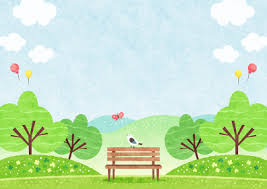 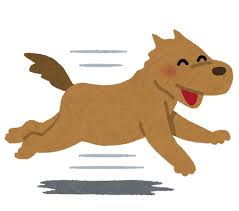 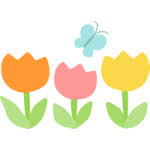 1                           2                          3                         4Happy Golden Week Holidays!!1                           2                          3                         4Happy Golden Week Holidays!!1                           2                          3                         4Happy Golden Week Holidays!!1                           2                          3                         4Happy Golden Week Holidays!!5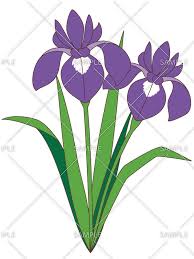 6710:00 – 11:30 英会話(B/C)                      Stephen19:30 - 21:00お仕事帰りの英会話  Stephen　　810:00 – 11:30  英会話(A)   Stephen11:30 – 13:00  英会話(B/C) Stephen910:00 – 11:30 英会話(B/C)  Sam910:00 – 11:30 英会話(B/C)  Sam1010:00 – 11:30 英会話(A)    Ian11:30 – 13:00 英会話(B/C)  Ian1116:00–17:30  Ian Business English Café12　Session@Cafe de Paris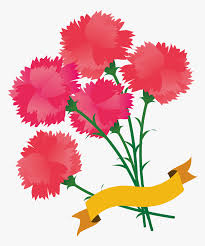 131410:00 – 11:30 英会話(B/C)                      Stephen19:30 - 21:00お仕事帰りの英会話  Stephen1510:00 – 11:30  英会話(A)   Stephen11:30 – 13:00  英会話(B/C) Stephen1610:00 – 11:30 英会話(B/C)  Sam1610:00 – 11:30 英会話(B/C)  Sam1710:00 – 11:30 英会話(A)    Sam11:30 – 13:00 英会話(B/C)  Sam1816:00–17:30  Ian Business English Café19  　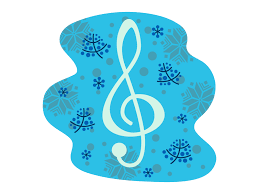 202110:00 – 11:30 英会話(B/C)                      Stephen19:30 - 21:00お仕事帰りの英会話  Stephen2210:00 – 11:30  英会話(A)   Stephen11:30 – 13:00  英会話(B/C) Stephen2310:00 – 11:30 英会話(B/C)  Sam2310:00 – 11:30 英会話(B/C)  Sam2410:00 – 11:30 英会話(A)    Sam11:30 – 13:00 英会話(B/C)  Sam2516:00–17:30  Ian Business English Café26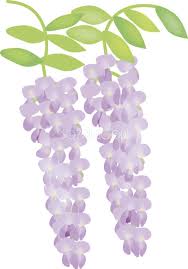 2728　10:00 – 11:30 英会話(B/C)                      Stephen19:30 - 21:00お仕事帰りの英会話  Stephen29 10:00 – 11:30  英会話(A)   Stephen11:30 – 13:00  英会話(B/C) Stephen29 10:00 – 11:30  英会話(A)   Stephen11:30 – 13:00  英会話(B/C) Stephen3010:00 – 11:30 英会話(B/C)  Sam3110:00 – 11:30 英会話(A)    Sam11:30 – 13:00 英会話(B/C)  Sam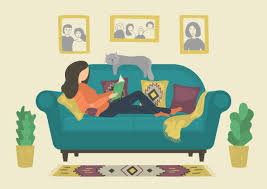 